7.2 PhET LAB: Alpha Decay							Name: ______________________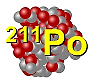 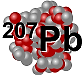 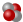 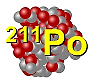 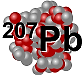 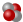 OBJECTIVE: explain the alpha decay process; complete radioactive decay equations; define and analyze half-life through applying the PhET “Alpha Decay” simulation at http://phet.colorado.edu.Open/Run Alpha Decay at http://phet.colorado.edu.Take 5 minutes to freely explore the sim.Investigating Alpha Decay1. Start on the SINGLE ATOM tab.  Observe the decay of Polonium-211.  After each decay, press the RESET NUCLEUS button to watch the process again.  Write a description of alpha decay for Po-211._____________________________________________________________________________________________________________________________________________________________________________________________________________________________________________________________________Complete the following alpha decay equations, using http://www.chemicalelements.com as a resource: 2. Polonium-211: 		3. Radium-226: 4. Uranium-238:  		5. Plutonium-240: 6. Americium-241:  7. How is alpha decay used in everyday life? (give at least two uses)______________________________________________________________________________________________________________________________________________________________________________Investigating Half-Life of Alpha Decay8. Click the MULTIPLE ATOMS tab. Execute five trials to determine the number of parent and daughter nuclei at one half-life. Complete the table below.9. Define half-life.______________________________________________________________________________________________________________________________________________________________________________10. Suppose a substance has a half-life of 0.52 s.  Create accurate pie charts showing the number of remaining parent nuclei and decayed daughter nuclei (shade slightly) starting with 40 total nuclei.11. Use the PhET alpha decay simulation to test your scenario copying each pie chart.12. How does your prediction match with the results of the simulation? Convey with actual values from the simulation and a calculation of percent difference on 0.52 seconds._____________________________________________________________________________________________________________________________________________________________________________________________________________________________________________________________________13. Run three trials and complete the data table below. Include uncertainty.14. Share and discuss one aspect of your table with another student in the class.15. Use MS Excel to make a graph of average decays v. time including vertical uncertainty error bars. Staple this to this graph worksheet.Parent Nuclei Po-211Parent Nuclei (remaining nuclei) [yellow]Daughter Nuclei (decayed nuclei) [black]10080604020Time (t, s)Number of Decayed Daughter Nuclei (n/nuclei)Number of Decayed Daughter Nuclei (n/nuclei)Number of Decayed Daughter Nuclei (n/nuclei)Number of Decayed Daughter Nuclei (n/nuclei)Time (t, s)Trial 1Trial 2Trial 3Average0.521.041.562.082.60